Key Points:Phobias are the most common type of anxiety disorderApproximately 12.5% of the population will have a specific phobia in their lifetimeOn average, specific phobias begin in childhood, around the age of seven StoriesThe story of 14-year-old Jesse: Jesse is really afraid of getting needle injections. When he was eight years old, he passed out at the doctor's office during a blood test. Since then, Jesse avoids watching or thinking about anything that has to do with blood, needles, or medical procedures. He says they make him feel like his "heart is racing" and he "can't breathe or think", and he will either "freak out" or "faint again". Before a doctor's visit, Jesse repeatedly asks for reassurance and promises from his mom that he will not need to get a shot. During his last check-up, the doctor tried to bring up the topic of getting a TB test, which would involve a little shot in the arm. When the doctor said this, Jesse got very upset and started to breathe heavily and shake. He also began crying and telling his mom repeatedly that he wanted to go home. Jesse's mom was very surprised by her son's reaction, and thinks he may have had a panic attack. She is worried that Jesse will never want to go to the doctor again.The Story of 6-year-old Emma: Emma is terrified of water, and won't even go near it. This includes swimming pools, lakes, and the beach. Going out fishing on the lake in the family speedboat, something the whole family used to enjoy, is now impossible with Emma. When Emma was 4 years old, the family attended a pool party. During the party, Emma wandered over towards the pool to grab a toy and was accidentally pushed in by another child. Immediately, adults rushed over and scooped her out of the pool, but for about 30 minutes afterwards she was crying and shaking. Shortly after this incident, Emma started fearing water. When her parents try to reassure her and promise her rewards for going near a swimming pool, she screams, cries, and digs her nails into her mom or dad's leg. Emma's parents have just about given up trying to get her to go near water. They worry that she won't have a chance to have fun with other kids, if this continues, and they would really like to go out on the lake or to the beach as a family again.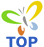 What is a Phobia?Fears are common and expected in childhood. However for some children and teens, their fears can become really severe over time and even develop into a phobia. A phobia is an intense and unreasonable fear of a specific object or situation. This means having an extreme anxiety response towards something that is not causing immediate danger. Someone may have a phobia of dogs, spiders, or elevators, for example.Phobias are different from normal childhood fears because they:Interfere with your child's life. For example, phobias can make it difficult for your child to go to school, be around other kids, or get involved in activities (such as going on family camping trips).Will not decrease with reassurance or information from others (for example, if your child has a phobia of cats, he or she will still be afraid even if you tell them that "it's OK; the cat won't jump on you").Are beyond your child's voluntary control.Phobias can be really difficult for children or teens, especially when friends and family don't understand why your child is getting so upset. Also, while an adult or teen might realize that their fear is unreasonable or excessive, a younger child might not be aware of this.For younger children, fears usually involve immediate, concrete threats. Some common phobias include:spidersdarknessloud noisesanimals (e.g. dogs)costumed charactersAs children get older, they can develop other fears:injections, needlesgoing to the dentistnatural events (e.g. weather, earthquakes)heightsenclosed spaces (e.g. elevator, tunnels)Children and teens with a phobia experience physical symptoms such as:increased heart ratesweatingtrembling or shakingshortness of breathfeeling of chokingchest pain or discomfortupset stomachnumbnesschills or hot flasheslooking flushedWhen children and teens with a phobia behave in several different ways:They avoid the object or situation that they fearThey feel extremely anxious and upset when faced with the object or situations they fear (for example, being near water)Younger children may cry, tantrum, cling, freeze, or want to be picked upOlder children and teens might describe their catastrophic beliefs and worst-case-scenarios e.g. "The dog will bite me!" "I'm going to fall/die!" "I will go crazy/lose control!" "I will faint!" "The needle will hurt a lot!"How does a Phobia Develop?Research suggests that phobias can run in families, and that both genetic and environmental factors (nature and nurture) can contribute to developing a phobia. Some children and teens develop a phobia after being exposed to a traumatic or frightening event. For example, a child can develop a fear of water after nearly drowning. Other times, children can develop a phobia after receiving scary information about something, or being instructed to stay away from an object or situation. This is often done inadvertently, but not always. For example, some children may develop a phobia of an animal after a trusted adult repeatedly warns them the animal is dangerous and might bite them. Finally, a child may develop a phobia by observing others' anxious response to objects or situations. For example, a child may develop a spider phobia after watching an older sibling scream and run when in contact with a spider.What about School Phobia?School phobia, that is, a child or teen's fear of going to school, is a fairly common term and is often considered a type of phobia. However, children can be afraid of school for many reasons. For example, they may be afraid to be away from their parents (Separation Anxiety Disorder), to be in contact with germs in school (Obsessive-Compulsive Disorder), to be around other students (Social Anxiety). In all of these cases, your child or teen is not actually afraid of the school itself, but of what could happen while at school. Because of this, the term school phobia is not accurate.Home Management Strategies for Specific PhobiaHow To Do It!  Step 1: Teaching your child about anxiety  This is a very important first step, as it helps children and teens understand what is happening to them when they experience anxiety. Let your child know that all the worries and physical feelings he or she is experiencing has a name: Anxiety.  Help your child understand the facts about anxiety. Fact 1: Anxiety is normal and adaptive, as it helps us prepare for danger. 
Fact 2: Anxiety becomes a problem when our body tells us that there is danger when there is no real danger.Step 2: Teaching your child about phobias  We all have fears, and that is normal. A phobia, however, is a very strong fearful reaction to a thing, place, or situation that does not really make sense when the actual risks are considered. For example, if a dog growls at you once, it would not make sense to never go near any dog ever again.  Phobias can stop people from doing important things. Talk with your child about how the phobia is interfering with his or her life, and how it is affecting the family. What is the phobia stopping your child from doing? Here’s a dialogue of a parent explaining the meaning of phobia:Parent: So, now that we know more about anxiety, I want to tell you what a phobia is. 
Child: Is it like anxiety? I think I’ve heard of it before. 
Parent: Yes, that’s right. Remember when we were talking about anxiety, and I said that we all have fears? 
Child: Yeah. Even you and dad! 
Parent: Right.Many of these fears make sense. For example, it is normal to be afraid of a dog if it is growling at you!  A phobia is when someone has a really strong fear of something that isn’t really dangerous. Sometimes people have a phobia of elevators, heights, or spiders.   
Child: Ugh, I don’t like spiders. But they don’t freak me out THAT much. 
Parent: When Aunt Susan was your age, she had a phobia of dogs. She would cry, scream, or freeze when she saw a dog, or even just hear a dog bark! 
Child: But some dogs are dangerous and have rabies.
Parent: Yes, some are, but most of them are harmless, especially in our neighborhood. Aunt Susan was afraid of very friendly dogs, or even sleeping dogs.  She couldn’t even look at pictures of dogs. That is a phobia – when you are afraid of something even when it isn’t really dangerous. It can make life really hard!  Aunt Susan had to walk four extra blocks to school just to stay away from the old dog down the block. She wouldn’t even go to birthday parties when there was a dog there, even if the dog was locked in the basement.   
Child: That is kinda like me and balloons. I freak out. I don’t want to go near them at all!  Step 3: Building Your Child’s Toolbox    You can help by giving your child some tools to manage anxiety. The tools will help your child to accomplish the most important step – facing his or her fears. For phobias, tools in the toolbox include: Tool #1: Learning to Relax. Two strategies can be particularly helpful to teach your child how to relax:  1.  Calm Breathing: This is a strategy that your child can use to calm down quickly. Explain to your child that we tend to breathe faster when we are anxious. This can make us feel dizzy and lightheaded, which can make us even more anxious. Calm breathing involves taking slow, regular breaths through your nose. For more information, see Teaching Your Child Calm Breathing.  2. Muscle Relaxation:  Another helpful strategy is to help your child learn to relax his or her body. Have your child tense various muscles and then relax them. Then, have your child use “the flop,” which involves imagining that he or she is a rag doll and relaxing the whole body at once. For more information, see How to Do Progressive Muscle Relaxation.    Tool #2: STOP Plan or Realistic Thinking Often, the anxious thoughts that children and teens have about their phobia are unrealistic or very unlikely; however, when they are very anxious, it is difficult for them to recognize this.  For example, a child who has experienced a house fire may believe that a book of matches might start another house fire, even if they are just sitting in the kitchen drawer. Even though this is unrealistic, the child screams if mom or dad brings matches into the house. One way to help your child examine his or her thoughts, and decide whether the worries are unrealistic, is to use the STOP Plan. The STOP Plan can help children see their anxiety and unhelpful thoughts, and to develop new thoughts. For older children and teens, you might want to help your child challenge unrealistic or anxious thoughts.   Tool # 3: Facing Fears The most important step in helping your child overcome a phobia is to gradually face the feared object or situation. Remember, these steps are gradual, and created together with your child. For more strategies and tips on conducting similar exercises with your child, see Helping your Child to Face Fears: Exposure.   How to do these exercises:  Facing fears in a graduated and consistent manner (i.e., exposure) is the most effective way of reducing fears over the long term. It is important to prepare your child for the fact that he or she will feel anxious while doing this, but that is good! When fighting back anxiety, it is normal to feel a little anxious, especially in the beginning. It is also very important to praise (e.g., “great job!”) and reward (e.g., small inexpensive items, extra TV time, making a favorite dinner) your child for any successes, as well as any attempts at trying to face his or her fears. After all, it is hard work to face anxiety!    Step 4: Building on Bravery Your child's progress comes from hard work. If you see that your child is doing better then you both deserve a lot of credit! Learning to overcome anxiety is like exercise – your child needs to "keep in shape" and practice his or her skills regularly. Make them a habit. This is true even after your child is feeling better and has reached his or her goals.    Don't be discouraged if your child has lapses and returns to his or her old behaviors every once in a while, especially during stressful times or transitions (for example, going back to school, or moving). This is normal, and just means that one or two tools in the toolbox need to be practiced again. Remember, coping with anxiety is a lifelong process. Helpful Tips: Model it! Model how to face fears, and provide support and encouragement; however, be careful not to push your child too far too fast. Let your child work at his or her own pace. Don’t Fight It! Encourage your child to try and remain calm, rather than try and fight the feelings of anxiety.Track Progress! Occasionally, remind your child what he or she was not able to do before learning how to cope with anxiety and face fears. It can be very encouraging for your child to see how far he or she has come! This is why it is a good idea to create a chart that records all of your child’s successes!To learn how to explain this to your child, see How to Talk to Your Child about Anxiety. If your child has a phobia of receiving injections, or seeing blood or injuries, and is afraid of fainting, see How to Teach Your Child Not to Faint at The Sight of Blood or Needles.